ÉLÈVES ÉTOILES Février 2020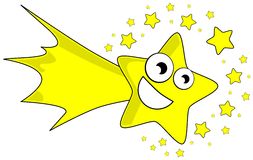 Pavillon 1 : 25 février à 10h30Pavillon 2 : 25 février à 9h00Maternelle Chantale BeaumontJanie Roy pour ton attitude positive et ton intérêt à la vie scolaire.Willyam St-Onge pour ta participation en classe, ton attitude positive et ton travail appliqué.Groupe 101 Fannie MarmenÉmy-Jade Bolduc. Bravo pour tes efforts et ta super participation en éducation physique. Continue et fonce!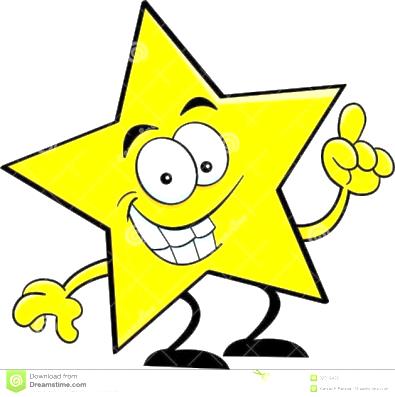 Groupe 102-202 Mélanie OuelletMaéva Provençal. Tu prends de plus en plus confiance en toi et tu es engagée! Super!Coraly Roy Bresse pour ses efforts à améliorer sa lecture et pour sa bonne humeur!Jolianne David pour ton excellent travail en anglais.Groupe 203-303 Catherine LongpréBravo Mathéo Beaudoin, tes travaux exemplaires et ton attitude positive en classe font de toi un élève remarquable! Continue ainsi!Bravo Jayden Falardeau, tu te mets activement au travail plus rapidement! Tu mets aussi plusieurs efforts pour réussir. C’est remarquable. Continue ainsi!Bravo Zachary Dion, tu t’engages de plus en plus dans tes travaux en y mettant tous les efforts possibles pour y arriver! Continue!Groupe 302-402 Anny JanelleGabrielle Boulet pour ton excellent travail et ta participation!Élody Péloquin pour son amélioration au niveau du comportement aux récréations. Bravo!Naomie L. Lalonde pour son écoute rapide des consignes! Bravo!Benjamin Arcand pour ta grande ‘’soif’’ d’apprendre. Bravo!Léam Goyette. Continue tes beaux efforts et garde ta super attitude!Groupe 401 Lucie PhaneufMathilde Dorval. Tu es une élève exceptionnelle! Bravo!Laurie Rousseau. Toujours sérieuse et appliquée dans ton travail! Bravo!Kélianne Hémond. Bravo pour tes efforts en lecture et merci pour ta gentillesse!Groupe 501 Diane BeaudetteHaylee St-Onge. Pour ta participation et ton enthousiasme en anglais.Mark-Antoine Labrecque. Super attitude! Super travail! Super respect des consignes! Continue comme ça!Louis-Simon Gosselin pour sa gentillesse envers les autres et sa personnalité conciliante.Élyanna Falardeau pour sa fierté de sa réussite scolaire et son aide précieuse.Léa Deslandes pour son engagement dans ses apprentissages et sa douceur.Victor Boulet pour sa grande progression dans la gestion de ses émotions.Groupe 502-602 Katherine Audrey Lévesque NoëlFélix St-Jacques. Jeune homme dévoué, sensible avec un humour contagieux et plus contrôlée! Bravo!Kamille Grenier. Félicitations pour ton sens aiguisé, pour ton autonomie, ton altruisme!Maria Bouchard. Merci pour ta belle énergie, tu t’engages avec force et qualité!Thomas Perron. Un discours à la hauteur des grands! Félicitations!